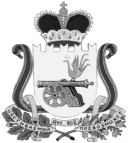 ВЯЗЕМСКИЙ РАЙОННЫЙ СОВЕТ ДЕПУТАТОВРЕШЕНИЕот 22.08.2018№ 80Об установке мемориальной доски, посвященной священномученику Макарию (Гневушеву) на входе в Иоанно-Предтеченский монастырь 	Рассмотрев предложения комиссии по топонимике и увековечению памяти выдающихся событий и личностей в муниципальном образовании «Вяземский район» Смоленской о  возможности установки мемориальной доски, посвященной священномученику Макарию (Гневушеву) на входе в Иоанно-Предтеченский монастырь, Вяземский районный Совет депутатовРЕШИЛ: Установить мемориальную доску, посвященную священномученику Макарию (Гневушеву) на входе в Иоанно-Предтеченский монастырь.Председатель Вяземского районного Совета депутатов                                                                     П.В. Хомайко